          Die Uhrzeit         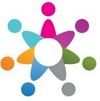 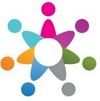 Resmi olmayan saatler. Önce dakika sonra saat,12 saat üzerinden halb buçuk kullanıldığında bir saat ileri. 
Es ist...... (der große Zeiger)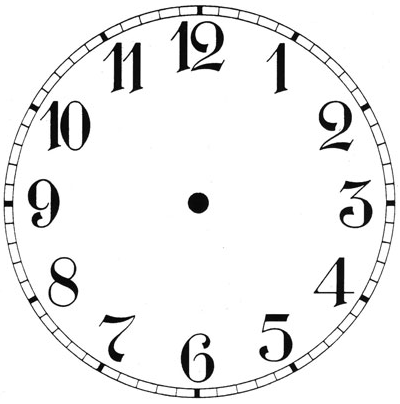 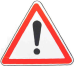    Zaman zarflari ve saatleri !
www.eegitimim.com 6:0018:0003:0015:009:0021:0000:0012:00Es ist sechs Uhr morgens/ am Morgen.Es ist sechs Uhr abends/ am Abend.Es ist drei Uhr in der Nacht.Es ist drei Uhr am Nachmittag.Es ist neun Uhr vormittags/ am Vormittag.Es ist neun Uhr abends/ am Abend.Es ist Mitternacht.Es ist Mittag.6:0018:0003:0015:009:0021:0000:0012:00Es ist sechs Uhr morgens/ am Morgen.Es ist sechs Uhr abends/ am Abend.Es ist drei Uhr in der Nacht.Es ist drei Uhr am Nachmittag.Es ist neun Uhr vormittags/ am Vormittag.Es ist neun Uhr abends/ am Abend.Es ist Mitternacht.Es ist Mittag.6:0018:0003:0015:009:0021:0000:0012:00Es ist sechs Uhr morgens/ am Morgen.Es ist sechs Uhr abends/ am Abend.Es ist drei Uhr in der Nacht.Es ist drei Uhr am Nachmittag.Es ist neun Uhr vormittags/ am Vormittag.Es ist neun Uhr abends/ am Abend.Es ist Mitternacht.Es ist Mittag.6:0018:0003:0015:009:0021:0000:0012:00Es ist sechs Uhr morgens/ am Morgen.Es ist sechs Uhr abends/ am Abend.Es ist drei Uhr in der Nacht.Es ist drei Uhr am Nachmittag.Es ist neun Uhr vormittags/ am Vormittag.Es ist neun Uhr abends/ am Abend.Es ist Mitternacht.Es ist Mittag.6:0018:0003:0015:009:0021:0000:0012:00Es ist sechs Uhr morgens/ am Morgen.Es ist sechs Uhr abends/ am Abend.Es ist drei Uhr in der Nacht.Es ist drei Uhr am Nachmittag.Es ist neun Uhr vormittags/ am Vormittag.Es ist neun Uhr abends/ am Abend.Es ist Mitternacht.Es ist Mittag.6:0018:0003:0015:009:0021:0000:0012:00Es ist sechs Uhr morgens/ am Morgen.Es ist sechs Uhr abends/ am Abend.Es ist drei Uhr in der Nacht.Es ist drei Uhr am Nachmittag.Es ist neun Uhr vormittags/ am Vormittag.Es ist neun Uhr abends/ am Abend.Es ist Mitternacht.Es ist Mittag.6:0018:0003:0015:009:0021:0000:0012:00Es ist sechs Uhr morgens/ am Morgen.Es ist sechs Uhr abends/ am Abend.Es ist drei Uhr in der Nacht.Es ist drei Uhr am Nachmittag.Es ist neun Uhr vormittags/ am Vormittag.Es ist neun Uhr abends/ am Abend.Es ist Mitternacht.Es ist Mittag.6:0018:0003:0015:009:0021:0000:0012:00Es ist sechs Uhr morgens/ am Morgen.Es ist sechs Uhr abends/ am Abend.Es ist drei Uhr in der Nacht.Es ist drei Uhr am Nachmittag.Es ist neun Uhr vormittags/ am Vormittag.Es ist neun Uhr abends/ am Abend.Es ist Mitternacht.Es ist Mittag.